Chromevox Keyboard Shortcuts GeneralGeneral continuedText NavigationBrowsing NavigationTablesGetting HelpTouchscreen GesturesIf your Chromebook has a touch screen then gestures can be used to control some ChromeVox features.Touchscreen Gestures continuedIndexMost keyboard shortcuts use a combination of keys to achieve the task.  In each table we have included the keyboard shortcuts for the most relevant keyboard layout. Below is an index of the alternative keys between Apple and windows keyboards.End of documentActionKeyboard ShortcutTurn on or offCtrl + Alt + ZOpen new chrome tabCtrl + TNext objectSearch + RightPrevious object Search + LeftActivate selected itemEnterTurn on learn modeSearch + O + KTurn off learn mode/close tabCtrl + WNext headingSearch + HPrevious headingSearch + Shift + HStop/Pause speechCtrlNext same level headingSearch + (1-6)Previous same level headingSearch + Shift + (1-6)Next linkSearch + LPrevious linkSearch + Shift + LChrome address barCtrl + LOpen ChromeVox menusSearch + PeriodHide ChromeVox menusEscStart/stop ChromeVox sticky modeTap Search twiceIncrease speaking rateSearch + [ (Left Bracket)Decrease speaking rate Search + Shift + [ (Left Bracket)ActionKeyboard ShortcutIncrease pitchSearch + ] (Right Bracket)Decrease pitchSearch + Shift + ] (Right Bracket)Open ChromeVox optionsSearch + O,O (letter O not zero)ActionKeyboard ShortcutNext objectSearch + RightPrevious objectSearch + LeftNext groupSearch + Ctrl + DownPrevious groupSearch + Ctrl + UpNext wordSearch + Shift +Ctrl + RightPrevious wordSearch + Shift +Ctrl + LeftNext characterSearch + Shift + RightPrevious characterSearch + Shift + LeftNext line Search + down arrowPrevious lineSearch + up arrowActionKeyboard ShortcutOpen a new tabCtrl + TMove forward through open tabsCtrl + TabMove backward through open tabsCtrl + Shift + tabJump to specific tabCtrl + (tab position number)Chrome Find in PageCtrl + FChromevox Find in PageSearch + /ActionKeyboard ShortcutNext tableSearch + TMove forward in a tableSearch + RightEnd of rowSearch + Shift + Alt + Ctrl + RightSticky modePress search twiceBeginning of tableSearch + Shift + Alt + LeftEnd of tableSearch + Shift + Alt + RightActionKeyboard ShortcutOpen User guideShift + Search + HShow command helpShift + Search + PHide command helpShift + SearchEnable/Disable searchShift + Search + /ActionGesturesTurn ChromeVox on or offPress and hold the Volume down + Volume up buttons for 5 seconds. While holding the buttons, you’ll hear a sound to indicate that it’s working. Keep holding the buttons, then ChromeVox will start speaking.Next objectOne finger swipe rightPrevious objectOne finger swipe leftActivate selected itemOne finger double tapStop/pause speechTwo finger single tapNext wordTwo finger swipe rightActionGesturesPrevious wordTwo finger swipe leftNext characterSwipe rightPrevious characterSwipe leftNext lineSwipe downPrevious lineSwipe upApple/Mac KeyWindows KeyControlCtrlOption  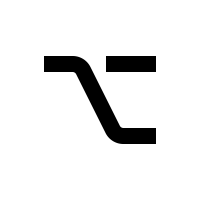 AltCommand (cloverleaf)  ⌘Windows  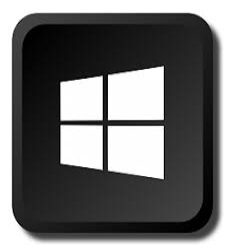 DeleteBackspaceReturnEnterVisibility Scotland is the trading name of GWSSB (formerly Glasgow and West of Scotland Society for the Blind). GWSSB is a company registered in Scotland, limited by guarantee with its registered office at 2 Queen’s Crescent, Glasgow, being a recognised Scottish Charity. Registered number SC116552. Scottish Charity Number SC009738.